ЗаданиеВыполнить тестовую работу.Ответы на тест можно оформить в текстовом документе Word.Готовую работу либо в социальной сети «Вконтакте» в личном сообщении (https://vk.com/id35792775), либо скинуть на электронную почту guv@apt29.ru Срок выполнения: до 19.10.20 до 09:00Задания. Технология хранения цифровой информацииЗадание 11. Выберите верные утверждения:В силу широты понятия информации нет строгого и достаточно универсального определения информации;Информация – это количество бит;Информация предоставляется в цифровом виде;Информация - понятие вторичное, следующее из других первичных понятий;Информация – это мера уменьшения неопределенности знаний;Информация – это данные, сведения об окружающем нас мире.2. Укажите цифровые носители информации:Дискета;Магнитная лента;Карта памяти;Веб-камера;Папирус;Азбука Морзе;CD-привод;Оптический диск.3. Укажите, чему равен 1 зеттабайт280 байт;250 байт;260 байт;Такое единицы информации не существует;270 байт.4. Выберите верное утверждение:Материальная природа носителей информации может быть различной;Информация может храниться только в цифровом виде;Информация не всегда связана с материальным носителем;Информация может храниться только в аналоговом виде;Носители информации по своей природе идентичны.5. Укажите, что представляет собой структурирование информации.Установление определенного порядка и организации в хранилище информации;Расположение информации в алфавитном порядке;Размещение информации на цифровых носителях;Предоставление информации в виде файлов и каталогов.6. Выберите верное утверждение:Полное имя файла состоит из имени и расширения;Статическая проекция даёт прямое, сфокусированное, увеличенное и движущееся изображение;Структурированное хранение информации подразумевает организацию иерархической структуры;Расширение файла определяет его размер. 7. Выберите верное утверждение:Минимальная единица измерения информации равна 1 бит;Бит – это количество информации, которое уменьшает неопределенность знаний в 8 раз;1 байт = 1024 бит;1 бит определяет истинность информации;Минимальная единица измерения информации равна 1 байт.Задание 2Укажите действия, которые можно осуществлять с информациейОбмен;Упрощение;Распределение;Обработка;Деление;Хранение.Выберите верное утверждение:В качестве единицы хранения данных принят объект переменной длины, называемый файлом;Файл – это данные;Объем файла не может быть 0 байт;Наименьшей физической единицей хранения информации является кластер;Наименьшей единицей адресации к информации является сектор.Выберите верное утверждение:Файловая система Windows позволяет использовать до 8 символов в имени файла;Прописная и строчная буквы в имени файла в операционной системе Windows различаются;Файловая система – это набор соглашений, определяющих организацию данных на носителях информации;Папка в операционной системе Windows – это место хранения файлов.Укажите, сколько мегабайт составляют 225 бит.212 Мбайт;4 Мбайт;2 Мбайт;32 Мбайт.Укажите значение х в соотношении 42-х = 16 Мб.-12;4;-5;5;0.Когда вы подошли к светофору, горел желтый свет. Затем зажегся красный. Укажите, какой объем информации вы получили в момент, когда зажегся красный свет.1 бит;1 байт;3 бит;2 бит;1,5 бит.Выберите верное утверждение:Устойчивость к повреждениям достаточно высока у аналоговых носителей информации;Устойчивость к повреждениям достаточно высока у цифровых носителей информации;Наиболее долговременным носителем информации является молекула ДНК;Наиболее долговременными носителями информации являются цифровые;Наиболее долговременными носителями информации являются аналоговые.Задание 3Установите соответствия меду устройствами памяти и их изображениями.Установите соответствия меду устройствами памяти и их изображениями.Установите соответствия меду устройствами памяти и их изображениями.Задание 4Распределите цифровые и аналоговые носители информации по соответствующим столбикам.Микросхема памяти; Blu-ray диск; Бумага; Грампластинка; Кинопленка; Внешний жесткий диск; Внутренний жесткий диск; Глиняная табличка; Оптический диск; Флэш-накопитель; Фотопленка; Египетский папирус.Задание 5Установите верную последовательность единиц измерения информации по возрастанию.- Йоттабайт- Петабайт- Экзабайт- ЗеттабайтЗадание 6Распределите носители информации в порядке возрастания объема хранимой информации- Страница учебника (около 2 000 символов)- Гибкий магнитный диск- Флэш-накопитель- Жесткий магнитный диск- Оптический диск CD-RW- Оптический диск DVDЗадание 7Два текста содержат одинаковое количество символов. Первый текст записан на русском языке, алфавит которого состоит из 33 символов, а второй на языке племени Нагури с алфавитом из 4 символов. Укажите, какой текст несет большее количество информации.Нельзя сравнивать тексты с разным количеством символов в алфавите;Текст на русском языке несет большее количество информации, так как в русском алфавите больше символов;Тексты несут одинаковое количество информации, так как содержат одинаковое количество символов.В некотором каталоге хранился файл Задача5. После того как в этом каталоге создали подкаталог и переместили в него файл Задача5, полное имя файла стало Е:\Группа1\Физика\Задачник\Задача5. Укажите полное имя этого файла до перемещения.Е:\Физика\Задачник\Задача5;Е:\Физика\Задача5;Е:\Группа1\Задачник\Задача5;Е:\Группа1\Физика\Задача5.Для групповых операций с файлами используются маски имен файлов. Укажите какое из указанных имен файлов удовлетворяет маске: ?ba*r.?xt.P.S. Маска – последовательность букв, цифр и прочих допустимых в именах файлов символов, в которых могут встречаться следующие символы: «?» (вопросительный знак) – обозначает ровно один произвольный символ; «*» (звездочка) – означает любую последовательность символов произвольной длины, в том числе может задавать и пустую последовательность.obar.txt;obar.xt;barr.txt;bar.txt.Задание 8Распределите носители информации, классифицируя их по среде для записи и хранения информации.Давление; Стена; Дерево; Свет; Притяжение; Магнитные ленты; Оптические диски; Перфоленты; Магнитные диски; Свеча; Камень; Звук; Стол; Перфокарты; Глина; Радиоволна; Бумага.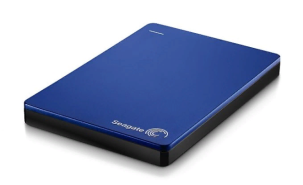 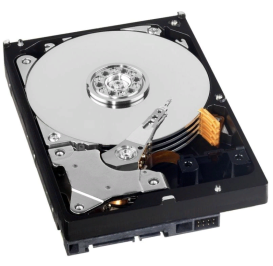 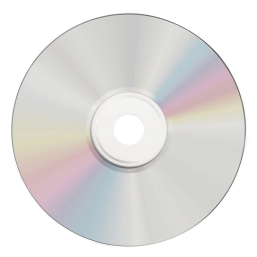 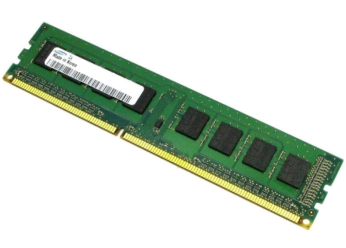 а) Картридж оперативной памятиб) Внешний жесткий дискв) Внутренний жесткий дискг) CD - диск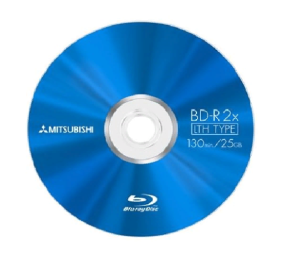 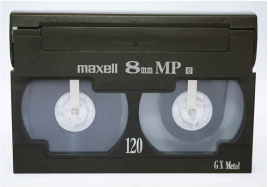 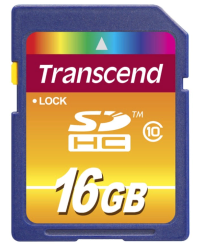 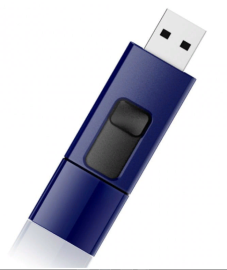 а) Флэш-дискб) Видеокассетав) Карта памяти SDHCг) Blu-ray диск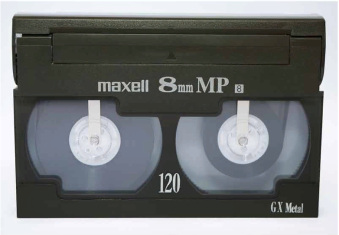 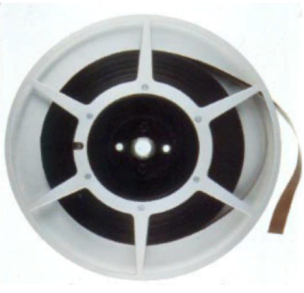 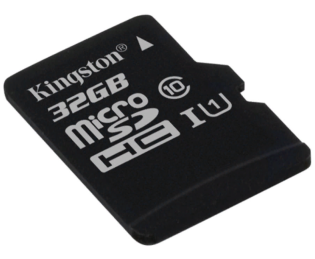 а) Кассетаб) Карта памяти Micro SDв) Магнитная лентаЦифровые носители информацииАналоговые носители информацииМатериальный предметВолна Машинные носители